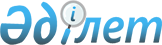 Об установлении единых ставок фиксированного налога для налогоплательщиков на 2011 год
					
			Утративший силу
			
			
		
					Решение маслихата Коксуского района Алматинской области от 28 марта 2011 года N 54-3. Зарегистрировано Управлением юстиции Коксуского района Департамента юстиции Алматинской области 05 мая 2011 года N 2-14-109. Утратило силу - Решением маслихата Коксуского района Алматинской области от 12 апреля 2012 года N 3-7      Сноска. Утратило силу - Решением маслихата Коксуского района Алматинской области от 12.04.2012 N 3-7.      Примечание РЦПИ:

      В тексте сохранена авторская орфография и пунктуация.

      Согласно статьи 422 Кодекса Республики Казахстан "О налогах и других обязательных платежах в бюджет" (Налоговый Кодекс), Коксуский районный маслихат РЕШИЛ:



      1. Единые ставки фиксированного налога на 2011 год для всех налогоплательщиков осуществляющих деятельность на территории района установить согласно приложения.



      2. Решение Коксуского районного маслихата от 10 июня 2009 года Об утверждении единой ставки фиксированного налога для зарегистрированных налогоплательщиков по Коксускому району" N 26-1 (зарегистрировано Коксуским районным управлением Юстиции в реестре государственной регистрации нормативных правовых актов за N 2-14-77 от 14 июля 2009 года, опубликовано в номере 32(4446) районной газеты "Көксу таңы" от 31 июля 2009 года) признать утратившим силу.



      3. Контроль за исполнением данного решения возложить на постоянную комиссию районного маслихата по экономическому развитию района, местному бюджету, защите природы и вопросам сельского хозяйства (председатель Рахымбеков Аманбек)



      4. Настоящее решение вступает в силу по истечении десяти календарных дней после официального опубликования.      Секретарь районного маслихата,

      председатель сессии                        Б. Кисметов

Приложение

к решению Коксуского районного

маслихата от 28 марта 2011 года

N 54-3 "Об установлении единых

ставок фиксированного налога

для налогоплательщиков

на 2011 год" 

Единые ставки фиксированного налога на 2011 год для всех

налогоплательщиков осуществляющих деятельность на территории

Коксуского района      СОГЛАСОВАНО:      Начальник налогового

      управления по Коксускому району            Нургалиев Канабек Досжанович

      18 марта 2011 года
					© 2012. РГП на ПХВ «Институт законодательства и правовой информации Республики Казахстан» Министерства юстиции Республики Казахстан
				п/

п NНаименование объекта

налогообложенияРазмеры базовых ставок

фиксированного налога (в

месячных расчетных

показателях)1231Игровой автомат без выигрыша, предназначенный для проведения игры с одним игроком12Игровой автомат без выигрыша, предназначенный для проведения игры с участием более одного игрока13Персональный компьютер, используемый для проведения игры14Игровая дорожка55Карт26Бильярдный стол3